別紙様式第16号（第16条関係） 財務(支)局長殿届出者	住	所（日本産業規格Ａ４）年	月	日(郵便番号	－	)電話番号（	)	－商号又は名称氏	名法人の代表者の住所及び氏名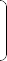 法定代理人の住所及び氏名、商号又は名称法定代理人の代表者の住所及び氏名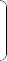 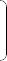 卸売販売業廃止届出書卸売販売業を廃止しましたので、たばこ事業法第21条において準用する第16条第１項の規定により、次のとおり届け出ます。受付年月日：	年	月	日営業を廃止した年月日年	月	日登録年月日及び登録番号営業を廃止した理由 